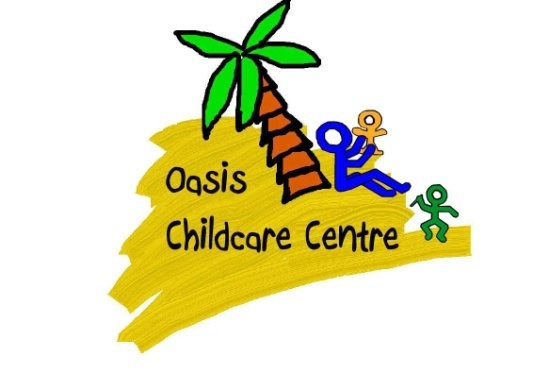 Job Application FormPlease complete this form in type or black ink. All questions must be answered in the boxes provided.Please give the names and full addresses of two people who can verify or confirm your employment record.  Both must be from either your line manager or the HR department at your current / last employer.  Please do not use relatives, partners or friends as referees.YES/NO	YES/NOPlease indicate whether your referees can be approached now.  References are normally sought after interview. Only complete this section if the job description indicates that the post is exempt from the provisions of the Rehabilitation Act 1974.Have you ever been convicted, cautioned or reprimanded for a criminal offence?   YES/NOIf YES, please give details and date(s) in the space provided below:Do you need a work permit to work in the UK?   YES/NO     National Insurance Number:Recruitment Monitoring Form – confidentialEquality and DiversityWe are committed to Equality and Diversity in Employment. As part of this policy, all applicants for employment are requested to complete this section for the purposes of monitoring the policy and it will be separated from your application. The information it contains will not be used in deciding whether or not to invite you to interview or offer you employment. As an Equal Opportunities Employer, we aim to ensure that no job applicant or employee receives less favourable treatment on the grounds of age, sex, race, colour, marital status, religion, ethnic origin, disability, nationality or sexual orientation. Please help us to achieve our main aim by completing the following questions:Position applied for:Gender:Disability:I would describe my race or ethnic origin as (please tick appropriate box):Qualifications Achieved (start with most recent):Study currently being undertaken:Professional or other qualifications, apprenticeships, memberships of professional organisations:Other training you have received which you consider relevant:Do you have a driving licence?    YES/NO                         Do you have reasonable access to public transport?    YES/NODo you have access to a vehicle?    YES/NOEmployment:Other employment/career history starting with most recent:For posts which involve working with children, please give full employment history, accounting for any gaps (please continue on a separate sheet of paper if necessary).Please give details of other interests, including involvement in voluntary organisations which you consider relevant:Experience/Relevant SkillsHaving read the job description and person specification, please state how your experience and achievements to date would make you a suitable candidate for this post. You should address each criteria detailed on the person specification and provide examples of how you meet these.  If the post you have applied for includes Core Management Competencies on the job description, you will need to demonstrate how you meet the criterion for these competencies.If you need to continue beyond these pages of the form please use A4 size white paper.Do you have any relationship (i.e. family, friends) with anyone currently working for Oasis Childcare Centres?   Yes / NoIf yes, please provide details below:DeclarationAny of the above particulars may be subject to check. I understand that any false, inaccurate or incomplete information could result in dismissal, disciplinary action or a withdrawal of any offer of employment.I declare that the information given on this form is to the best of my knowledge correct and complete and can be treated as part of any subsequent contact of employment.I understand that the Oasis Childcare Centres may process, by means of a computer database or otherwise, any information which I provide to it, for the purpose of employment with the Oasis.  Please return in an A4 sized envelope marked ‘CONFIDENTIAL’; to: Lorna Trudgeon at The Oasis, Ludgvan Community Childcare Centre, Lowerquarter, Ludgvan, Penzance, TR208EXGeneral Data Protection Regulations:  The information being collected will only be used within the guidelines of the GDP regulations. More information can be found under the data protection tab on our website: www.oasischildcare.org.uk INTERNAL USE ONLYApplicant Reference Number:Post:Ref:Closing Date:First name(s):First name(s):Surname:Surname:Surname:Surname:Address:Post Code:Post Code:Post Code:Home Telephone Number:Home Telephone Number:Home Telephone Number:Work/Mobile:Work/Mobile:Work/Mobile:Can we ring you at work?   YES/NOCan we ring you at work?   YES/NOCan we ring you at work?   YES/NOCan we ring you at work?   YES/NOE-mail Address:E-mail Address:Name:              Name:              Name:Position:Position:              Position:              Position:              Position:Relationship:Relationship:Relationship:            Relationship:            Relationship:            Relationship:            Relationship:Address:Address:              Address:              Address:              Address:Tel:Tel:              Tel:              Tel:              Tel:Name: surname and forename(s) in full:Name: surname and forename(s) in full:Date of Birth:Age:If you are invited to attend for interview or to take up employment, and require special arrangements, please give details below:If you are invited to attend for interview or to take up employment, and require special arrangements, please give details below:If you are invited to attend for interview or to take up employment, and require special arrangements, please give details below:If you are invited to attend for interview or to take up employment, and require special arrangements, please give details below:If you are invited to attend for interview or to take up employment, and require special arrangements, please give details below:If you are invited to attend for interview or to take up employment, and require special arrangements, please give details below:If you are invited to attend for interview or to take up employment, and require special arrangements, please give details below:Male                                                           Female:Do you consider yourself to have a disability?                                     Yes                     NoWhiteBlackBlackAsianAsianAsianWhite BritishBlack British                Black British                BangladeshiBangladeshiBangladeshiWhite IrishBlack AfricanBlack AfricanPakistaniPakistaniPakistani White OtherBlack CaribbeanBlack CaribbeanIndianIndianIndianBlack OtherBlack OtherAsian OtherAsian OtherAsian OtherChineseMixedMixedOther please state:Other please state:Other please state:ChineseWhite & Black CaribbeanWhite & Black CaribbeanChinese OtherWhite & Black AfricanWhite & Black AfricanWhite & Black AsianWhite & Black AsianHow did you find out about this vacancy?(please give the name of the newspaper/journal/website)How did you find out about this vacancy?(please give the name of the newspaper/journal/website)How did you find out about this vacancy?(please give the name of the newspaper/journal/website)How did you find out about this vacancy?(please give the name of the newspaper/journal/website)I consent to the Oasis Childcare Centres holding the data in the recruitment monitoring section of this form. I consent to the Oasis Childcare Centres holding the data in the recruitment monitoring section of this form. I consent to the Oasis Childcare Centres holding the data in the recruitment monitoring section of this form. I consent to the Oasis Childcare Centres holding the data in the recruitment monitoring section of this form. I consent to the Oasis Childcare Centres holding the data in the recruitment monitoring section of this form. I consent to the Oasis Childcare Centres holding the data in the recruitment monitoring section of this form. I consent to the Oasis Childcare Centres holding the data in the recruitment monitoring section of this form. I consent to the Oasis Childcare Centres holding the data in the recruitment monitoring section of this form. I consent to the Oasis Childcare Centres holding the data in the recruitment monitoring section of this form. I consent to the Oasis Childcare Centres holding the data in the recruitment monitoring section of this form. I consent to the Oasis Childcare Centres holding the data in the recruitment monitoring section of this form. Signature of applicant:Signature of applicant:                 Date:INTERNAL USE ONLYApplicant Reference Number:Secondary Schools,Colleges, UniversitiesFrom:To:Brief Details of Courses/qualifications undertaken:Grade:Secondary SchoolsColleges, UniversitiesFrom:To:Brief Details of Courses:Grade:Current/most recent employer:Current/most recent employer:Current/most recent employer:Current/most recent employer:Current/most recent employer:Address:Post Code:Date Started:Date Started:Until:Notice required:Notice required:Job Title:Basic salary per annum:Basic salary per annum:Basic salary per annum:Basic salary per annum:Brief Description of Duties:Brief Description of Duties:Brief Description of Duties:Brief Description of Duties:Reason for leaving:Reason for leaving:Reason for leaving:From:To:Employer:Name and Address:Post:Reason for Leaving:Signature:                Date: